Bestellijst bijeenkomst 2 behorende bij de cursus Open Boek 2.0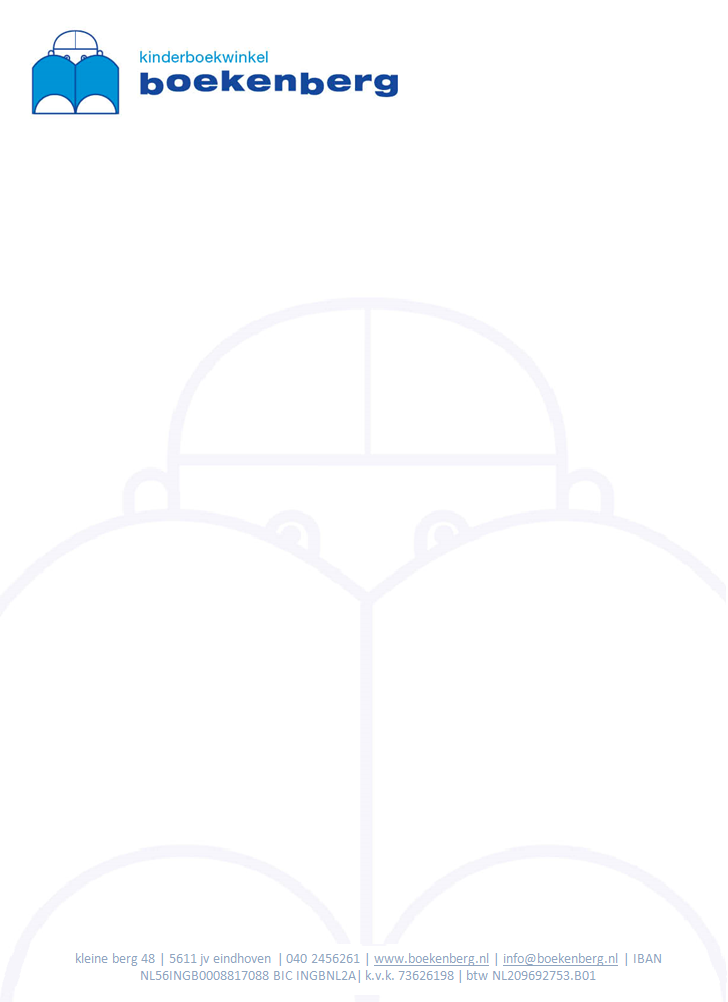 Deze lijst kan gestuurd worden naar info@boekenberg.nl.
De Boekenberg brengt voor een bestelling vanaf 3 boeken geen verzendkosten in rekening.Bestellijst Naam school/bibliotheek:Contactpersoon:Afleveradres: Factuuradres: Emailadres: Telefoonnummer: AantalTitelAuteurUitgeverPrijsBlauwe VleugelsJef AertsQuerido€17,50Vlogvriendinnen – Lucy Lotje – Ramp onlineEmma MossLuitingh Sijthoff€ 15,99Vidar wil dansenChristine LinneweeverKluitman€ 13,50Silas en de wolfSelma NoortLeopold€ 13,99ViltstiftbosJeanet KingmaClavis€ 15,95Sanne waagt de sprongPaula van ManenVeltman€ 13,50ZweetvoetenmanAnnet HuizingLemniscaat€ 24,95Waarom? De encyclopedie van natuur, wetenschap en techniekDiversLannoo€ 15,99Zoete SpruitenRoberta Pagnier24Kitchen€ 17,99Kijken voor kinderenDavid HockneyLemniscaat€ 19,95Het dikke boek van alle bijzondere dierenBen HoareLannoo€ 19,99Kunstworkshops voor kinderenHervé TulletLemniscaat€ 22,50Diere-liere-liedjesErik van OsLemniscaat€ 15,95Zo kreeg Midas ezelsorenMaria van DonkelaarGottmer€ 21,99Laat een boodschap achter in het zandBibi Dumon TakQuerido€ 16,50Kikkerbilletjes van de koningJanneke SchotveldUnieboek€ 15,00Het verhaal vertelt…Arend van DamUnieboek€ 18,50Als de sterren zingenTonke DragtLeopold€ 32,50